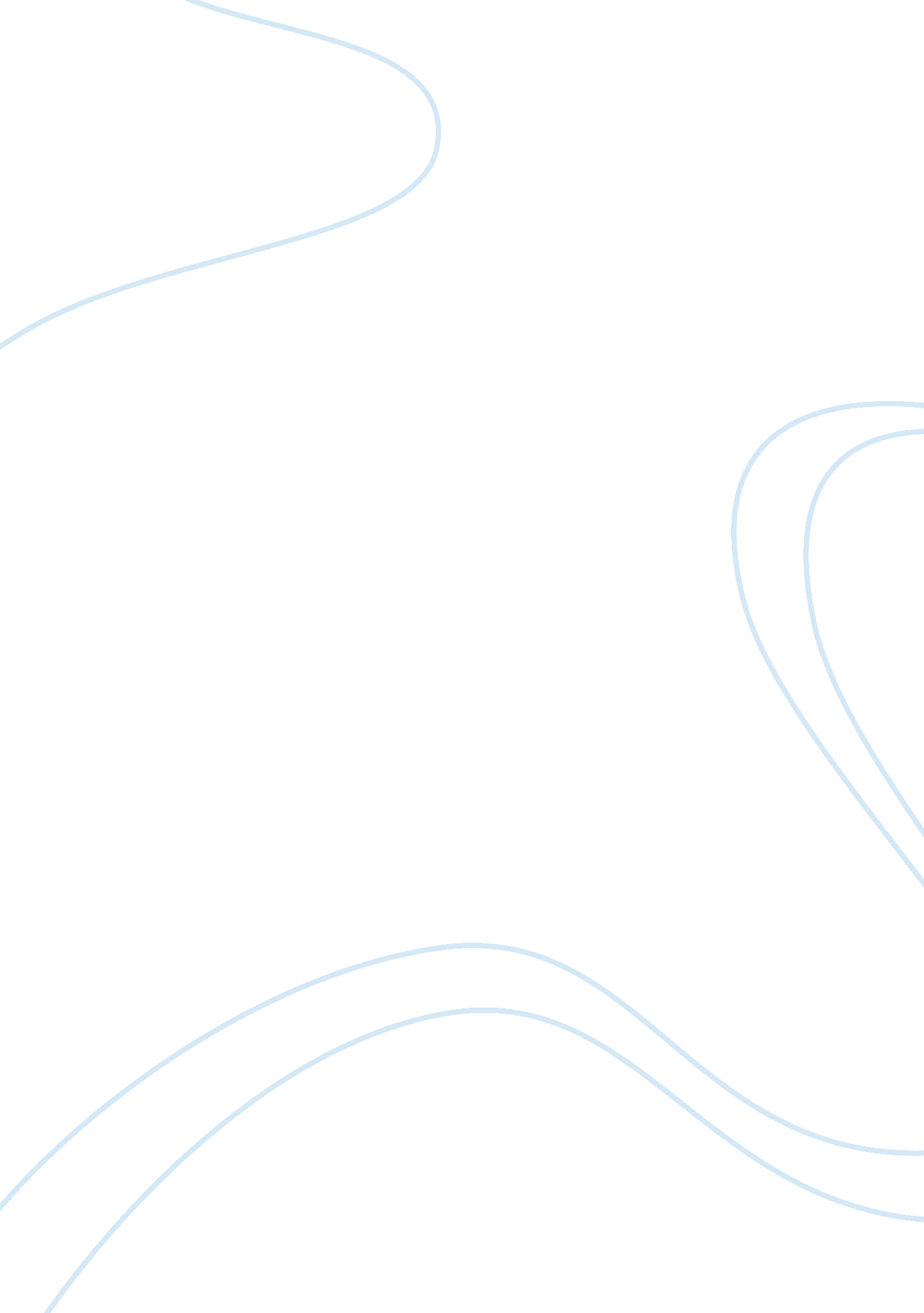 It is 1984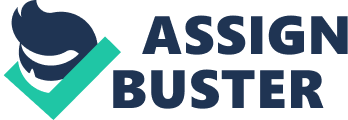 It is 1984 George Orwell's novel “ 1984" depicts a nation called Oceania where telescreens follow your every move with intimidating faces of the leader Big Brother. The main character Winston Smith is a member of the ruling party as a low ranking member. The party sizes power over everything having to do with natural rights, eventually giving the people rights to no freedom. In a lot of ways, today's society is similar to the one in George Orwells book, just less severe. Todays society is similar with the concept of privacy, the way the government works, and its social classes. When comparing today's society to 1984, the first thing that jumps out at you is the lack of privacy present in the book. In the book people are watched on telescreens and are not allowed to write; in other words they are not free to express themselves as Americans can according to the amendments. As much as i would like to believe that America is the the land of the free and bears no resemblance to the society in George Orwell's book, this is not so. In today's society, Technology is the watered down Big Brother, we go everywhere it, hence rarely being alone anymore. Webcams, weather cams, traffic cams, security cams, satellite views, and Google earth are all example of things that are constantly recording our every movement. Soon we may be cut of from freely expressing ourselves as well with a new law that may be considered known as SOPA (Stop Online Piracy Act). In fact according to CNN “ It's a proposed bill that aims to crack down on copyright infringement by restricting access to sites that host or facilitate the trading of pirated content. " it would instill fear in people, making them afraid to speak communicate, share or link anything. It is said it would destroy the internet. Aside from the privacy, Todays society resembles george Orwells government as well.“ war is peace" is apart of the leading parties slogan. we constantly have republicans itching at the chance of war because its good for the country. like Oceania, our country makes up wars for convenience and pride ; in comparison to the war we had in iran over oil and the fact that the republicans want so badly for obama to act on the incident in libya. we are the land of the free in which our freedom is gilded. Our rights are restricted to the extent of our right to pure democracy. Not all citizen rights are secured: In some states, individuals who were once incarcerated may not have the right to vote. Some people who are physically inhibited may not have be able to vote either. Finally, even if you are exercising your right to vote, your vote way is belittled next to the electoral college vote. If thats not bad enough; like Oceania, the government is constantly inflating, overreaching, and expanding, like the bureaucracy of the various Ministries of Oceania. The social classes the proles vs. everyone else in the book resemble Americas current class system. There seems to be a widening class gap, and startling class distinctions emerging in today's society. Basically, the middle class may go extinct making it seem as though the transition from rags to riches may be impossible. If republicans are elected into office, we just may see this fact fully come to pass. In conclusion, Todays society resembles George Orwells 1984 society with the concept of privacy supported by notions of how we are always being watched. The way the government works, and its social class resemblance of the proles and the party members. soon todays society will match the mantra in Orwells book; “ War is peace, Freedom is slavery, Ignorance is strength". 